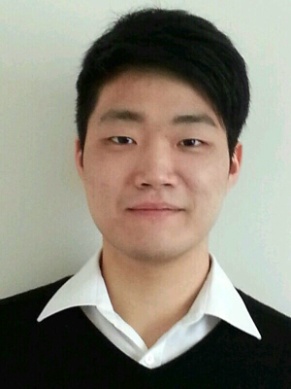 Seung Han (Eddie) KimResidency:		New Zealand CitizenshipEducation2009 – 2013			University of CanterburyBachelor of Science, majoring in Statistics2004 – 2008			Christ’s College		NCEA Levels 1, 2 & 3.Key Skills and CompetenciesInterpersonal SkillsWorking at Crescent Jewellery and Van Roli Ltd. developed excellent customer service skills, especially being well mannered and polite, and an ability to get along with many different types of peopleAn appreciation of and sensitivity to the many differing perspectives on the world through making many friends from multiple culturesAn ability to relate well to people and help them cope with new situations as shown by mentoring other students in the UCKA (University of Canterbury Korean Association) club at universityCommunication SkillsClear, high quality written communication as demonstrated by achievement of A average grades in essays and reports for Water Resource Management and Forestry university coursesEffective listening and oral communication skills developed through delivering presentations at university, mentoring other students and retail workSuccessfully adapt to both Korean speaking culture with Korean friends and English speaking culture with New Zealand friendsTeamwork SkillsAt each workplace, made a positive contribution to the work environment by being reliable, flexible, supportive and friendly towards colleaguesLongstanding commitment to being a team player and ability to develop teamwork in others through playing in a rugby team at high school and indoor soccer at universityProblem Solving SkillsManaged customer complaints/returns in retail roles by listening, ascertaining the problem and finding an appropriate solution, liaising with the manager when necessaryAnalysed the student’s performance in exams and specifically focused on overcoming the student’s weaknesses as part of my responsibilities as a tutorAchievements2008			Christ’s College Rugby 1st XV and 2nd XV2008			Corfe House Prefect2004 – 2008			Somes Exhibition ScholarshipEmployment HistoryJuly 2012 –				Van Roli Ltd. Apparel DistributorsAccurately picking and dispatching stock from ordersControlling stock to advise on future ordersDelivering and picking up apparels needing repairAug 2011 – Nov 2011		NCEA Level 1 & 2 Maths tutoring1 on 1 tutoring for 90 minutes twice a weekDec 2009 – Feb 2010		Parex International Co Ltd.Helped processing deer velvet (temporary summer holiday job)Jan 2008 – Feb 2009		Crescent JewelleryCustomer service and handling cash (cash register & EFTPOS)InterestsKorean culture – member of UCKA (University of Canterbury Korean Association) club at university from 2011 – 2012Playing social baseball and indoor soccer once a weekRefereesName			Dr Rachel WrightScience and Entrepreneurship Course LecturerCollege of ScienceUniversity of CanterburyTel 			+64 27 512 4894Email 			rachel.wright@canterbury.ac.nzName			Jake CantwellManagerVan Roli Ltd.Tel			+64 3 366 2785Email 			jake@vanroli.co.nz